NYITVATARTÁSI REND ÉS JELENTŐSEBB ESEMÉNYEK IDŐPONTJAIIskola nyitvatartásaA főépület és a telephely nyitvatartása: hétfő-péntek 07.00.- 16.00.
Az épületekben felügyelet és engedély nélkül nappali tagozatos diákok nem tartózkodhatnak.
A titkárságon hétfő – péntek 08.00.-14.00. között van ügyintézés a diákok és szüleik számára, előre meghatározott és kihirdetett beosztás alapján.A 2022/2023. tanév munkájának ütemezéseEseménynaptár a 2022/2023. tanévreAugusztusSzeptemberOktóberNovemberDecemberJanuárFebruárMárciusÁprilisMájusJúnius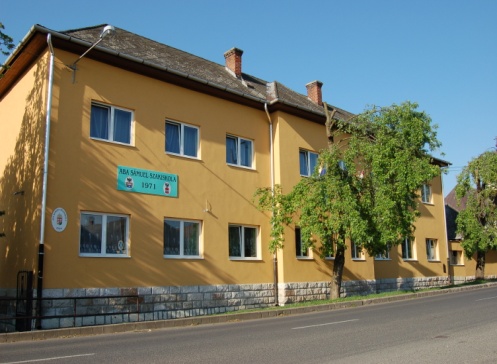 Szerencsi Szakképzési CentrumEncsi Aba Sámuel Szakképző Iskola3860 Encs, Rákóczi u. 59.Tel./Fax.: +36-46-587-246                 +36-46-587-247E-mail: aba@szerencsiszc.huWeb: www.abasamuel-encs.huOM: 203055/008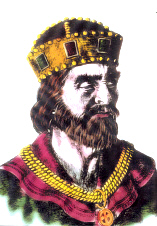 Esemény, feladatHatáridőFelelős(ök)Vezetőségi megbeszélés08.11.igazgatóAlakuló értekezlet08.15.igazgatóTantárgyfelosztás véglegesítése08.30.igazgató ,igazgatóhelyettesJavító- és osztályozóvizsgák08. 22.igazgatóhelyettesÓrarendkészítés (1.változat)08.30.ig.; igh.Munkaközösségi megbeszélés08. 23.munkaközösség-vezetőOsztálytermek, szertárak előkészítése08.22-26.osztályfőnökök, karbantartók, takarítókTörzslapok rendezése (előző év zárása)08.30.ált. igh., osztályfőnökök Tanévnyitó értekezlet08.31.igazgatóEsemény, feladatHatáridőFelelős(ök)Ünnepélyes tanévnyitó09.01.  igazgatóElső tanítási nap (szervezési feladatok, balesetvédelmi oktatás)09.01.ig. helyettes, of.-ök,A csoportlétszámok véglegesítése09.17.szak. igh..Bizonyítványok leadása az igazgatóságra 09.06.osztályfőnökökSportprogramok beindítása09.17.testnevelőkJelentkezés Útravaló 	ösztöndíj programra09.25.osztályfőnökök, mentorokJelentkezés Apáczai ösztöndíj programra09.25.osztályfőnökök, mentorokDokumentumok küldése a fenntartónak folyamatosigazgatóTanmenetek, osztályprogramok,begyűjtése, ellenőrzése09.16.munkaközösség-vezetők, igazgató, ált. igh.Egészségügyi állapotfelmérés, szűrés minden évfolyamon 09. 15-21.osztályfőnökök Statisztikai összesítések elkészítése, naplók, rendezése09.23.ált. igh., osztályfőnökök9. évfolyamosok bemeneti  kompetenciamérése 09.19-23.igazgatóhelyettes, oktatók 9. évfolyamosok pótmérése09.26-27.igazgatóhelyettes, oktatók Dobbantó évfolyam, műhelyiskola beindítása09.15.szakmai igazgatóhelyettes, mentortanár Esemény, feladatHatáridőFelelős(ök)Zene világnapja alkalmából kvíz összeállítása 10.01.Orosz NikolettStatisztikai adatok összesítése10.03.ált. igazgatóhelyettesMegemlékezés az aradi vértanúkról, megemlékező műsor összeállítása, filmvetítés Tanítás10.06.osztályfőnökök, szaktanárokSzülői értekezletek10.10.OsztályfőnökökTanítás nélküli munkanap10.15.Megemlékezés az 1956-os forradalomról10.21.magyar szakos oktatóÓralátogatások a 9-10. évfolyamon (MIR)10.01-10.28.igazgató, igh.,A felvételi tájékoztató nyilvánossága hozatala10.20-igiskolavezetésEsemény, feladatHatáridőFelelős(ök)Pályaorientációval egybekötött nyílt nap11.17.Munkaközösség-vezető, oktatókNevelési értekezlet11.22. 14:00igazgatóFogadóóra11.03-11.04.minden oktatóÓralátogatások a 11. évfolyamon (MIR)11.07-11.30.igazgató, igh, Esemény, feladatHatáridőFelelős(ök)Osztályrendezvények „Mikulásra”12.05-06.osztályfőnökökTanítás nélküli munkanap12.20.Tanítás nélküli munkanap12.21.Téli szünet12.22-01.08. Esemény, feladatHatáridőFelelős(ök)Téli szünet12.22.-01.08.Szalagavató, tablófotózás 13.végzős osztáyfőnökökFélévi értekezlet01.24.igazgató, igh.Az I. félév vége01.20.Osztályozó értekezlet01.17.igazgató, igh.A félévi értesítő kiosztása01.27.osztályfőnökökEsemény, feladatHatáridőFelelős(ök)Szülői értekezlet02.03.osztályfőnökökSzakmai vizsgára jelentkezésKésőbb(11. évfolyamos) of., igh.A vizsgaidőszakoknak megfelelően (Szkr.263§(2))Színházlátogatás(oktatók részére)a hónap folyamán magyar szakos oktatók A kommunista diktatúra áldozatainak emléknapja, filmvetítés 02.24.osztályfőnökökMűhelyiskola osztály szakmai vizsgájaKésőbbig., ált. igh., szakmai igh.Esemény, feladatHatáridőFelelős(ök)Megemlékezés 1848. március 15-éről03.14.magyar szakos oktatóDigitális projektnap03. 22. osztályfőnökökEsemény, feladatHatáridőFelelős(ök)Tavaszi szünet04.06-04.11.Ideiglenes felvételi rangsor megküldése aFelvételi KözpontnakKésőbbigazgatóMegemlékezés a Holokauszt áldozatairól 04.14.magyar szakos oktatóSzakmai nap (minden szakma számára üzemlátogatás 3 tanítási órában)04.19.szakmai oktatók, osztályfőnökökKirándulás, kerékpártúra Monokra, Kossuth Lajos szülőházához04.20.Testnevelés szakos kollégák, osztályfőnökökA Föld napja (totó, vetélkedő, osztályok közötti verseny)délutáni rendezvény04. 21. DÖK vezetőosztályfőnökökA 11. évfolyam osztályozó értekezlete04.28.Esemény, feladatHatáridőFelelős(ök)Utolsó tanítási nap a végzősöknek05.04.Ballagás 05.05.ig. h. végzős osztályfőnökökAba Sámuel- napok05.19.oktatók, DÖK vezetőKompetenciamérés a 10. évfolyamonKésőbbig. h.Szakmai vizsgákKésőbbigazgató, igh.,szak. igh.Esemény, feladatHatáridőFelelős(ök)Nemzeti összetartozás napja, részvétel a városi megemlékezésen 06.02.osztályfőnökökÁgazati alapvizsga06.05-06.09.igazgató, igh., szak. igh.Szakmai vizsgákKésőbbigazgató, igh.,szak. igh.Utolsó tanítási nap a 9-10. évfolyamon06.16.Osztályozó értekezlet06.14.igazgató, igh.Tanévzáró ünnepély06.21.magyar szakosokBeiratkozás06.21-23.igazgatóTanévzáró értekezlet06.28.igazgató